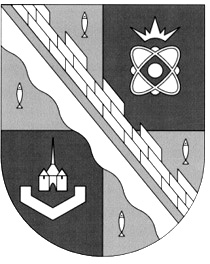 МУНИЦИПАЛЬНОЕ ОБРАЗОВАНИЕСОСНОВОБОРСКИЙ ГОРОДСКОЙ ОКРУГ ЛЕНИНГРАДСКОЙ ОБЛАСТИАУКЦИОННАЯ КОМИССИЯПРОТОКОЛ № 186/2021/1рассмотрения заявок на участие в аукционе № 47-СбГО-186/2021на право заключения договора аренды помещенияМесто проведения: Ленинградская область, г.Сосновый Бор, ул.Ленинградская, д.46, каб. № 370.Дата и время проведения: 25 января 2022 года в 15 часов 00 минут местного времени.Комиссия по проведению торгов в отношении муниципального имущества и земельных участков:	Число присутствующих членов комиссии составляет 87,5 % голосов от общего числа голосов членов комиссии.Кворум имеется. Комиссия правомочна осуществлять свои функции на данном заседании.Аукцион №47-СбГО-186/2021Предмет аукциона: право заключения договора аренды находящегося в муниципальной собственности нежилого помещения с номером 6 на поэтажном плане, общей площадью 12,8 кв.м, расположенного по адресу: Ленинградская область, г.Сосновый Бор, ул.Космонавтов, д.6, пом. III (подвал), кадастровый номер 47:15:0101007:464.	Срок договора аренды: 10 лет.	Организатор аукциона: Комитет по управлению муниципальным имуществом администрации муниципального образования Сосновоборский городской округ Ленинградской области.	Специализированная организация, осуществляющая от имени Организатора аукциона переданные ей функции по подготовке и проведению аукциона: Муниципальное казенное учреждение «Сосновоборский фонд имущества».	Извещение о проведении аукциона размещено на официальном сайте торгов (www.torgi.gov.ru) и на официальном сайте Сосновоборского городского округа (www.sbor.ru) 08.12.2021.Слушали докладчика Подшибякину К.В.:По окончании срока подачи заявок 21 января 2021 года в 17 часов 00 минут на участие в аукционе №47-СбГО-186/2021 подана единственная заявка от заявителя:2. До начала рассмотрения заявок на участие в аукционе №47-СбГО-186/2021 заявка заявителем не отозвана.3. Докладчик предложил членам аукционной комиссии провести отбор участников аукциона на соответствие требованиям, установленным пунктом 18 и пунктом 24 Правил проведения конкурсов или аукционов на право заключения договоров аренды, договоров безвозмездного пользования, договоров доверительного управления имуществом, иных договоров, предусматривающих переход прав в отношении государственного или муниципального имущества, утвержденных приказом ФАС России от 10.02.2010 №67 (далее – Правила).4. Требованиям и условиям документации об аукционе №47-СбГО-186/2021 соответствует следующий заявитель и его заявка:	5. ГОЛОСОВАНИЕ:6. РЕШЕНИЕ:	На основании результатов рассмотрения заявок на участие в аукционе и в соответствии с пунктом 133 Правил, аукционной комиссией принято решение:Допустить заявителя – индивидуального предпринимателя Красовскую Галину Петровну к участию в аукционе и признать участником аукциона №47-СбГО-186/2021.7. На основании пункта 129 Правил, признать аукцион №47-СбГО-186/2021 несостоявшимся в связи с тем, что по окончании срока подачи заявок на участие в аукционе подана только одна заявка.8. В соответствии с пунктом 151 Правил, учитывая соответствие единственной заявки на участие в аукционе требованиям и условиям, предусмотренным документацией об аукционе, организатор аукциона (КУМИ Сосновоборского городского округа) обязан заключить договор аренды с лицом, подавшим единственную заявку на участие в аукционе, – с индивидуальным предпринимателем Красовской Галиной Петровной – по начальной (минимальной) цене договора: 
2 086 (Две тысячи восемьдесят шесть) рублей  00 копеек (без учета НДС).9. КУМИ Сосновоборского городского округа с 26.01.2022 по 28.01.2022 передает индивидуальному предпринимателю Красовской Галине Петровне проект договора, прилагаемый к документации об аукционе.10. Проект договора должен быть подписан сторонами с 07.02.2022 по 14.02.2022.11. Настоящий протокол рассмотрения заявок размещается на официальном сайте торгов (www.torgi.gov.ru) 25.01.2022.Председатель комиссии				_25.01.2022_________ С.Г. Лютиков Заместитель председателя комиссии		_25.01.2022__________Н.В. Михайлова Члены комиссии:		                         	_отсутствует__________В.Н. Галочкина 							_25.01.2022__________Т.Р. Попова							_25.01.2022__________Т.М. Негорева                                                                              	_25.01.2022__________Ю.Ю. Скавронская                                                                             	_25.01.2022__________А.П. Сиводед                                                                            	 25.01.2022__________О.С. КомароваСекретарь комиссии		                         	_25.01.2022__________К.В. ПодшибякинаПрисутствиеПредседатель комиссииПредседатель комиссииЛютиков С.Г.присутствуетЗаместитель председателя комиссииЗаместитель председателя комиссииМихайлова Н.В.присутствуетЧлены комиссииЧлены комиссииГалочкина В.Н.отсутствуетПопова Т.Р.присутствуетСкавронская Ю.Ю.присутствуетНегорева Т.М.присутствуетКомарова О.С.присутствуетСиводед А.П.присутствует№ п/пОрганизационно-правовая форма/ индивидуальный предприниматель/ гражданин/Наименование организации/Ф.И.О.(полностью)ОГРН (ОГРНЮЛ, ОГРНИП),ИНН/КППНомер, дата и время подачи заявки1Индивидуальный предпринимательКрасовская Галина ПетровнаИНН 471402258529861/2022 от 12.01.202215 ч. 15 мин.№ п/пОрганизационно-правовая формаНаименование организации,Ф.И.О. (полностью)ОГРН (ОГРНИП, ОГРНЮЛ),ИНН/КППНомер заявки1Индивидуальный предпринимательКрасовская Галина ПетровнаИНН 471402258529861/2022№ п/пОрганизационно-правовая форма/ индивидуальный предприниматель/ гражданинНаименование организации/Ф.И.О.(полностью)Номер заявкиГолосование о допуске к участиюв аукционеГолосование о допуске к участиюв аукционеГолосование о допуске к участиюв аукционе№ п/пОрганизационно-правовая форма/ индивидуальный предприниматель/ гражданинНаименование организации/Ф.И.О.(полностью)Номер заявки«ЗА»«ПРОТИВ»«ВОЗДЕРЖАЛОСЬ»1Индивидуальный предпринимательКрасовская Галина Петровна861/20227--